Publicado en  el 19/09/2014 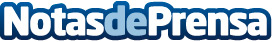 Ferrovial se adjudica nuevos contratos de construcción en Polonia por 185 millones de eurosLa filial de Ferrovial Agroman, Budimex, finalizará, en consorcio con la austriaca Strabag, distintas obras en un tramo de 41 kilómetros de la autopista A4 entre las localidades de Rzeszow y Jaroslaw, en el sureste de Polonia. Datos de contacto:FerrovialNota de prensa publicada en: https://www.notasdeprensa.es/ferrovial-se-adjudica-nuevos-contratos-de_1 Categorias: Construcción y Materiales http://www.notasdeprensa.es